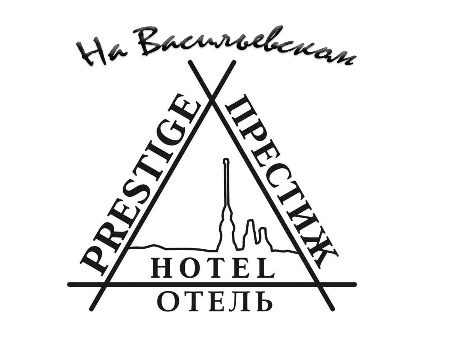 ПРАВИЛА ПРОЖИВАНИЯ С ДОМАШНИМИ ЖИВОТНЫМИОБЩИЕ ПОЛОЖЕНИЯАдминистрация Отеля оставляет за собой право определять возможность проживания домашнего животного в гостиничном номере, а также оставляет за собой право отказать в размещении без объяснения причин.Гости с домашними животными размещаются по специальному тарифу только в предназначенных для этого гостиничных номерах по предварительному бронированию.В Отеле запрещено проживание с дикими животными или животными, представляющими потенциальную опасность для жизни и здоровья человека.Под определение «домашнее животное» подпадают породы собак и кошек, а также иные домашние питомцы, проживание которых согласовано администрацией Отеля.Размещение с домашними животными разрешается при наличии ветеринарных документов установленного образца (ветеринарного паспорта или справки от ветеринарного врача) с отметкой обо всех сделанных прививках.Перед бронированием номера владелец домашнего животного должен в обязательном порядке известить администрацию Отеля о виде, породе своего питомца (в том числе: возрасте, размере) и уточнить, нет ли на данный момент каких-либо особых условий по размещению животного в Отеле. Условия могут меняться в зависимости от распоряжений администрации Отеля.При поселении в Отель с домашними животными Владелец обязан ознакомиться с «Правилами проживания гостей с домашними животными» и поставить свою подпись, подтверждающую согласие с данными правилами.При заселении в гостиницу с животными вносится гарантированный депозит в размере 5 000 рублей. В одном гостиничном номере разрешается проживание не более одного домашнего животного.Стоимость проживания с животным 1000 руб/сутки.ОБЯЗАТЕЛЬСТВА ВЛАДЕЛЬЦА ДОМАШНЕГО ЖИВОТНОГО ПЕРЕД ГОСТИНИЦЕЙГость, проживающий с животным, берет на себя обязательства по обеспечению соблюдения санитарно-гигиенического режима в гостиничном номере и на территории Отеля:Владелец обязан иметь при себе специальный коврик или специальную клетку для домашнего животного.Владелец обязан иметь при себе специальный лоток для туалета животных.Владелец обязан иметь при себе специальную посуду для кормления домашних животных.На территории Отеля собаки должны находиться исключительно в наморднике и на поводке либо в специальной клетке, иные виды животных - в специальных клетках. Допускается нахождение декоративных пород (мелких) на поводке или на руках Владельца.Владелец обязан выгуливать собак средних и крупных размеров только в намордниках и на поводке.Владелец обязан обеспечить отсутствие домашнего животного в номере во время его уборки горничными Отеля или при проведении ремонтных работ.Владелец обязан уведомить администрацию Отеля о нахождении животного в номере без присмотра.ОГРАНИЧЕНИЯ, НАКЛАДЫВАЕМЫЕ АДМИНИСТРАЦИЕЙ ОТЕЛЯ, НА ПРОЖИВАНИЕ С ДОМАШНИМИ ЖИВОТНЫМИЗапрещается брать с собой домашних животных в столовую и места общего пользования.Запрещается кормить домашних животных из посуды, принадлежащей Отелю.Запрещается пользоваться гостиничными кроватями и креслами для отдыха животных.Запрещается при отсутствии специальной клетки оставлять домашних животных без присмотра в гостиничном номере, холле, других местах общественного пользования Отеля, на территории Отеля.Запрещен выгул домашних животных на территории Отеля, в том числе – на газонах.Запрещается мыть домашних животных в душевых кабинах, ваннах номеров; использовать для гигиены животных полотенца, простыни и другие постельные гостиничные принадлежности.Запрещается вычесывать домашних животных в номере Отеля и на ее территории.ОТВЕТСТВЕННОСТЬ ВЛАДЕЛЬЦА ДОМАШНЕГО ЖИВОТНОГОВладелец берет на себя полную ответственность по решению проблем питания, чистки, выгула животного.Владелец несет полную ответственность за возможную порчу домашними животными имущества Отеля. В случае порчи имущества домашним животным Владелец возмещает ущерб по Прейскуранту, действующему в Отеле на момент проживания владельца животного.Владелец несет всю ответственность за уборку продуктов жизнедеятельности животного.Владелец несет все риски перед Отелем и третьими лицами, связанные и исходящие из поведения животных, а также времени и условий их нахождения в номерном фонде Отеля.Владелец обязан покрыть расходы на генеральную уборку номера, которая проводится после его отъезда. Стоимость генеральной уборки заложена в тарифе проживания.УСЛОВИЯ РАСТОРЖЕНИЯ ДОГОВОРА С ГОСТЕМ, ПРОЖИВАЮЩИМ С ДОМАШНИМИ ЖИВОТНЫМИАдминистрация Отеля оставляет за собой право расторгнуть договор: в случае нарушения «Правил проживания с домашними животными», агрессивного, неадекватного, шумного поведения домашнего животного, при создании неудобств домашним животным комфортному проживанию гостей и посетителей Отеля.